МУНИЦИПАЛЬНОЕ УЧРЕЖДЕНИЕ ДОПОЛНИТЕЛЬНОГО ОБРАЗОВАНИЯ«КРАСНОГОРСКАЯ ДЕТСКАЯ МУЗЫКАЛЬНАЯ ШКОЛАИМЕНИ А.А. НАСЕДКИНА»ДОПОЛНИТЕЛЬНАЯ  ОБЩЕРАЗВИВАЮЩАЯ
ОБРАЗОВАТЕЛЬНАЯ ПРОГРАММА«РАННЕЕ ЭСТЕТИЧЕСКОЕ РАЗВИТИЕ»«ЭФФЕКТ МОЦАРТА»Предметная область«ИСПОЛНИТЕЛЬСКАЯ ПОДГОТОВКА»Программа по учебному предмету«РИТМИКА»2018 г.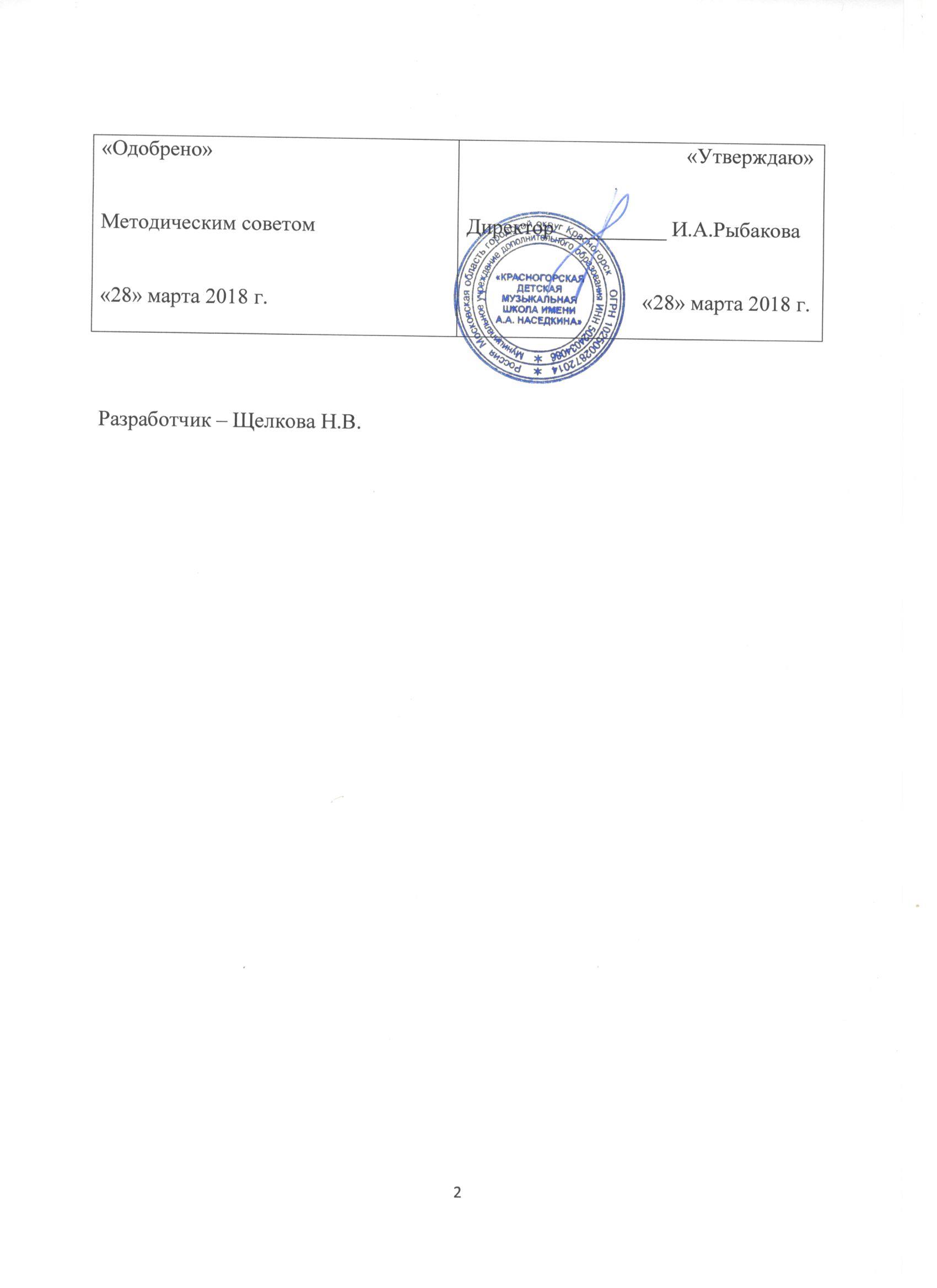                                           Пояснительная записка               Данная программа направлена на  развитие  музыкальных и творческих способностей детей младшего дошкольного возраста, укрепление здоровья,  психических процессов, нравственно-коммуникативных качеств личности.                                       За основу выбрана программа по танцевально-игровой ритмике для детей Т.Ермолиной, «Са-фи-дансе» Фирилѐвой Ж.Е., Сайкиной Е.Г.                                                   В программу включены различные разделы, но основными являются танцевально-ритмическая гимнастика, нетрадиционные виды упражнений и креативная ритмика.  В танцевально-ритмическую гимнастику входят разделы: игроритмика, игрогимнастика и игротанец. Раздел – танцевально-ритмическая гимнастика дополнен из программы А.И.Бурениной «Ритмическая мозаика» и Т.Суворовой «Танцевальная ритмика для детей».  Нетрадиционные виды упражнений представлены: пальчиковой гимнастикой, игровым самомассажем, музыкально-подвижными играми и играми-путешествиями. Игры-путешествия (сюжетное занятие) предлагается взять за основу построения занятия, так как они включают все виды подвижной деятельности, используя средства предыдущих разделов программы.  Раздел креативной гимнастики включает: музыкально-творческие игры и специальные задания.  Программа по ритмике дополнена такими разделами, как: элементы хореографии (С.Л.Слуцкая «Танцевальная мозаика») и образно-игровые движения или по-другому упражнения с превращениями (М.А. Михайлова, Н.В. Воронина «Танцы, игры, упражнения для красивого движения»). Актуальность программы состоит в том, что ритмическая гимнастика в своѐм роде уникальна. Она базируется на огромном арсенале движений. Упражнения еѐ направлены на работу, а, следовательно, и развитие всех мышц и суставов. Наряду с этим  ритмичная музыка, танцевальные движения создают положительные эмоции, снижают психологическое утомление, повышая работоспособность организма. Цель: содействие гармоничному развитию личности дошкольника средствами танцевально-игровой ритмики. Задачи: Развитие музыкальности. Развитие способности воспринимать музыку, чувствовать еѐ настроение и характер, понимать еѐ содержание; Развитие музыкальных способностей (музыкального слуха, чувства ритма); Развитие музыкальной памяти. Развитие двигательных качеств и умений: Развитие ловкости, точности, координации движений; Развитие пластичности; Формирование правильной осанки, красивой походки; Развитие умения ориентироваться в пространстве; Обогащение двигательного опыта разнообразными видами движений. Развитие творческих способностей, потребности самовыражения в движении под музыку:                       Развитие творческого воображения и фантазии; Развитие способности к импровизации в движении. Развитие и тренировка психических процессов Развитие эмоциональной сферы и умения выражать эмоции в мимике и пантомиме;  Развитие восприятия, внимания, воли, памяти, мышления. Развитие нравственно-коммуникативных качеств личности: Воспитание умения сопереживать другим людям и животным; Воспитание умения вести себя в группе во время движения, формирование чувства такта и культурных привычек в процессе группового общений с детьми и взрослыми.   Отличительной особенностью программы являются то, что  в неѐ включены  нетрадиционные виды упражнений и креативная гимнастика. Креативная гимнастика  предусматривает целенаправленную работу педагога по применению нестандартных упражнений, специальных заданий, творческих игр, направленных на развитие выдумки, творческой инициативы. Благодаря этим играм создаются благоприятные возможности для развития созидательных способностей детей, их познавательной активности, мышления, свободного самовыражения и раскрепощѐнности. Содержание программы Содержание программы по ритмике определяет следующие разделы: игроритмика; танцевально-ритмическая гимнастика; пальчиковая гимнастика; музыкально-подвижные игры; креативная гимнастика; элементы хореографии; образно-игровые движения (упражнения с превращениями).  «Игроритмика» является основой для развития чувства ритма и двигательных способностей детей, позволяющих свободно, красиво и координационно правильно выполнять движения под музыку, соответственно еѐ структурным особенностям, характеру, метру, ритму, темпу и другим средствам музыкальной выразительности. В этот раздел входят специальные упражнения для согласования движений с музыкой, музыкальные задания и игры.  «Танцевально-ритмическая гимнастика». Здесь представлены образно-танцевальные композиции, каждая из которых имеет целевую направленность, сюжетный характер и завершѐнность. Упражнения, входящие в такую композицию, оказывая определѐнное воздействие на детей, решают конкретные задачи программы, способствуют развитию музыкальности, двигательных качеств и умений, развитию творческих способностей, нравственно-коммуникативных качеств личности, тренировке психических процессов.  «Пальчиковая гимнастика» в программе служит основой для развития ручной умелости, мелкой моторики и координации движений рук. Упражнения, превращая учебный процесс в увлекательную игру, не только обогащают внутренний мир ребѐнка, но и оказывают положительное воздействие на улучшение памяти, мышления, развивают фантазию. Очень важным фактором, необходимым для развития речи, является то, что в пальчиковых играх все подражательные действия сопровождаются стихами. Стихи привлекают внимание  малышей и легко запоминаются.  «Музыкально-подвижные игры»  содержат упражнения, применяемые практически на всех занятиях. И являются ведущим видом деятельности дошкольника. Здесь используются приѐмы имитации, подражания, образные сравнения, ролевые ситуации, соревнования – всѐ то, что требуется для достижения поставленной цели при проведении занятий по ритмике. «Креативная гимнастика» предусматривает целенаправленную работу педагога по применению нестандартных упражнений, специальных заданий, творческих игр, направленных на развитие выдумки, творческой инициативы. Благодаря этим играм создаются благоприятные возможности для развития созидательных способностей детей, их познавательной активности, мышления, свободного самовыражения и раскрепощѐнности. «Элементы хореографии» Они используются с целью развития координации, выразительности движений, гибкости, силы мышц ног и туловища. Все хореографические упражнения являются прекрасным средством формирования осанки и культуры движений. «Образно-игровые упражнения» представляют собой сочетание основных движений с имитацией разнообразных действий, с имитацией поведения птиц, зверей и т.д. Для детей среднего дошкольного возраста предлагается следующая последовательность использования образов: знакомые детям животные и птицы; интересные предметы; растения и явления природы; сказочные герои.                                             Форма и режим занятий  Данная образовательная программа рассчитана на детей 3-4 лет. Численный состав группы 4-10 человек. Режим проведения учебных занятий 1 раз в неделю по 30 минут. Таким образом, образовательная программа по ритмике рассчитана на  2 года.  Срок освоения программы  может быть увеличен на один год по желанию и заявлению родителей. Школа имеет право реализовывать программу в сокращенные сроки.Ожидаемые результаты и способы их проверки  К концу учебного года дети могут  уметь:  Передавать в пластике разнообразный характер музыки, различные оттенки настроения; Передавать основные средства музыкальной выразительности;  Различать жанр произведения и выражать это самостоятельно в соответствующих движениях и в слове;  Передавать в пластике музыкальный образ, используя имитационные, общеразвивающие и танцевальные виды движений;  Ориентироваться в пространстве: самостоятельно находить место в зале, перестраиваться в круг, становиться в пары и друг за другом.  Исполнять знакомые движения в различных игровых ситуациях, под другую музыку; Самостоятельно начинать и заканчивать движение в соответствии с началом и концом музыки;  Передавать в мимике и пантомиме образы знакомых животных и персонажей; Выполнять изучаемые в течение года ритмические композиции и танцы-игры; Находить свои оригинальные движения для выражения характера музыки, игрового образа выразительными жестами.Дети, прошедшие обучение по данной программе, могут  знать:  Назначение музыкального зала и правила поведения в нѐм;  Правила подвижных игр;  Основные танцевальные позиции рук и ног. Формы подведения итоговДиагностика уровня музыкально-двигательного развития ребѐнка. Открытое занятие. Учебно-тематический планКалендарно-тематическое планирование                                             Техническое оснащение занятий  Используемый инвентарь должен быть не только удобным, но и радовать глаз, развивать вкус детей, содействовать их эстетическому воспитанию. Флажки 3-4 цветов по числу детей в группе. Ленты разных цветов по 2 на ребѐнка. Платочки разных цветов (размер 20-25 см). Погремушки по числу детей в группе. Цветы небольшие нежных оттенков. Обручи лѐгкие пластмассовые. Шнур яркий длиной 3-4 метра. Мяч среднего размера. Музыкальные инструменты (бубен, музыкальный треугольник). Куклы и мягкие игрушки.                                                           Список литературы Буренина А. И. Ритмическая мозаика. Программа по ритмической пластике для детей дошкольного и младшего школьного возраста. – СПб, 2000. Ветлугина Н. А. Музыкальное развитие ребѐнка.-М.:Прсвещение, 1967. Каплунова И., Новоскольцева И. Этот удивительный ритм. Развитие чувства ритма у детей. – СПб: Композитор, 2005. Зарецкая Н., Роот З., Танцы в саду. – М,: Айрис-пресс, 2006. Суворова Т.И. Танцевальная ритмика для детей 1,2,3,4.,- СПб Музыкальная палитра Суворова Т.И. Танцуй, малыш!.- СПб.,  1 и 2 выпуски Фирилѐва Ж.Е., Сайкина Е.Г. «Са-Фи-Дансе» - танцевально-игровая гимнастика для детей. – СПб.: Детство-пресс, 2006. Михайлова М.А., Воронина Н.В. Танцы, игры, упражнения для красивого движения. – Ярославль: Академия развития, 2000. Сауко Т.Н, Буренина А.И. Топ-хлоп, малыши: программа музыкально-ритмического воспитания детей 2-3 лет. –СПб., 2001. № п/п Раздел Содержание 	 разделов Дидактические игры и упражнения Кол-во часов 1 Элементы хореографии -танцевальные позиции ног:1,2,3; -танцевальные позиции рук (подготовительная, 1,2,3); -выставление ноги на носок, пятку в разных направлениях; -полуприседы; -комбинации хореографических упражнений. «Балет» «Рисуем солнышко на песке», «Цветочек», «Лебеди», «Совы», «Ветер и деревья», «Пружинка», поклон «Приветствие»    4 2 Образноигровые упражнения -ходьба: бодрая, спокойная, на носках, на пятках, вперѐд и назад спиной, высокий шаг в разном темпе и ритме, ходьба на четвереньках  -бег – лѐгкий, широкий (волк), острый; -прыжковые движения с продвижением вперѐд, прямой галоп, поскоки «Медведи и медвежата», «Пингвины», «Раки» (спиной назад), «Гуси и гусеницы», «Слоны», «Бежим по горячему песку» (острый бег), «Зайцы», «Белки» (прыжки и поскоки), «Лягушата», «Лошадки» (прямой галоп)     4 3 Танцевальноритмическая гимнастика -танцевальные движения -общеразвивающие движения -образно-танцевальные композиции (из ранее «Чебурашка», «Я на солнышке лежу», «Петрушки», «Куклы», «Осенние листья»,    6 разученных движений). «Весѐлый слонѐнок» «Тик-так» 4 Музыкальноподвижные игры -игры на определение динамики музыкального произведения; -игры для развития ритма и музыкального слуха; -подвижные игры; -игры-превращения. «Жуки и пчѐлы» «Воробушки и автомобили», «Воробьи и журавли» «Поздороваемся», «Цветочки на полянке» «Сугробы», «Передай платочек» «Цапля и лягушки»      4 5 Пальчиковая гимнастика Упражнения для развития: ручной умелости; мелкой моторики; координации  движений рук. «Мартышки»; «Бабушка кисель варила»; «Жук»; «Паучок»; «Купим мы бабушке курочку»; «Замок», «Дерево»,  «Зайчик»     4 6 Игроритмика -хлопки и удары ногой на каждый счѐт и через счѐт; -только на 1-ый чѐт; -выполнение движений руками в различном темпе;-различие динамики звука «громко-тихо». «Хлопушки»; «Топотушки»; «Лошадки бьют копытом»; «Ловим комаров»; «Пушистые снежинки» «Слушай хлопки»      6 7 Креативная гимнастика -упражнения, направленные на развитие выдумки, воображения творческой «Море волнуется раз»; «Зеркало»; «Угадай кто я»;       4 инициативы. «Раз, два, три – замри»; «Ледяные фигуры» «Снежная королева» Итого: о:  32 часа № п/п № недели Наименование разделов     Содержание разделов Дидактические игры и упражнения 1. 1 неделя октября 1.Элементы хореографии 2.Образноигровые упражнения 3.Танцевальноритмическая  гимнастика  4.Музыкальноподвижные игры 5.Пальчиковая гимнастика 6.Игроритмика -Танцевальные позиции ног: 1 -Танцевальные позиции рук (подготовительная ) -Ходьба: бодрая, спокойная -Танцевальные движения (ритмичная ходьба на месте, бег на месте с листочками) -Игры на определение динамики музыкального произведения Упражнения для развития: Ручной умелости -Хлопки и удары ногой на каждый счѐт и через счѐт  «Балет» «Медведи и медвежата» «Осенние листья» (музыка из к/ф «Усатый нянь») «Жуки и пчѐлы» «Мартышки» «Хлопушки» «Топотушки» 2. 2 неделя октября 1.Элементы хореографии 2.Образноигровые упражнения 3.Танцевальноритмическая  гимнастика  4.Музыкальноподвижные игры 5.Пальчиковая гимнастика 6.Игроритмика -Танцевальные позиции ног: 1 -Танцевальные позиции рук (подготовительная) -Ходьба: бодрая, спокойная -Танцевальные движения (ритмичная ходьба   месте, бег на месте с листочками, наклоны за листочком) -Игры на определение динамики музыкального произведения Упражнения для развития: ручной умелости -Хлопки и удары ногой на каждый счѐт и через счѐт «Балет» «Медведи и медвежата»,  «Осенние листья»  (музыка из к/ф «Усатый нянь») «Карлики и великаны» «Мартышки» «Ловим комаров» 3. 3 неделя октября 1.Элементы хореографии 2.Образноигровые упражнения 3.Танцевальноритмическая  гимнастика  4.Музыкальноподвижные игры 5.Пальчиковая гимнастика 6.Игроритмика -Танцевальные позиции ног: 2 -Танцевальные позиции рук:1 Ходьба: бодрая, спокойная Бег: лѐгкий - Танцевальные движения (ритмичная ходьба на месте, бег на месте с листочками, прыжки на правой ноге, на левой ноге) -Игры на определение динамики музыкального произведения Упражнения для развития: ручной умелости -Хлопки и удары ногой на каждый счѐт и через счѐт «Балет» «Цветочек» «Медведи и медвежата» «Осенние листья» (музыка из к/ф «Усатый нянь») «Жуки и пчѐлы» «Мартышки» «Лошадки бьют копытом» 4. 4 неделя октября 1.Элементы хореографии 2.Образноигровые упражнения 3.Танцевальноритмическая  гимнастика  4.Музыкальноподвижные игры 5.Пальчиковая гимнастика 6.Игроритмика -Танцевальные позиции ног: 2 -Танцевальные позиции рук: 1 -Ходьба: бодрая, спокойная, на носках, на пятках -Бег: лѐгкий -Танцевальные движения (ритмичная ходьба на месте, бег на месте, прыжки, наклоны за листочком, подняться на носочки –потянуться за листочком)  -Игры на определение динамики музыкального произведения Упражнения для развития: ручной умелости Хлопки и удары ногой на каждый счѐт и через счѐт «Балет» «Цветочек» «Пингвины» «Осенние листья» (музыка из к/ф «Усатый нянь») «Карлики и великаны» «Мартышки» «Слушай хлопки» 5. 1 неделя ноября 1.Элементы хореографии 2.Образноигровые упражнения 3.Танцевально--Танцевальные позиции ног: 3 -Танцевальные позиции рук: 2 -Ходьба: бодрая, спокойная, на носках, на пятках -Бег: лѐгкий -Танцевальные движения (повторение движений; «согни руку») -Игры на определение «Балет»  «Лебеди» «Пингвины» «Осенние листья» ритмическая  гимнастика 4.Музыкальноподвижные игры 5.Пальчиковая гимнастика 6.Игроритмика 7.Креативная гимнастика динамики музыкального произведения Упражнения для развития: ручной умелости Хлопки и удары ногой на каждый счѐт и через счѐт -Упражнения, направленные на развитие выдумки; воображения, творческой инициативы «Куклы» «Рыбки» «Бабушка кисель варила» «Слушай хлопки» «Давайте поздороваемся» «Море волнуется раз» 6. 2 неделя ноября 1.Элементы хореографии 2.Образноигровые упражнения 3.Танцевальноритмическая  гимнастика 4.Музыкальноподвижные игры 5.Пальчиковая гимнастика 6.Игроритмика 7.Креативная гимнастика -Танцевальные позиции ног: 3 -Танцевальные позиции рук: 2 Прыжковые движения с продвижением вперѐд -Танцевальные движения («Согни руку», «Повороты») Игры на определение динамики музыкального произведения Упражнения для развития: ручной умелости Упражнения с ладошками Упражнения, направленные на развитие выдумки; воображения, творческой инициативы «Балет»  «Лебеди» «Зайцы» «Куклы» «Жуки и пчѐлы» «Бабушка кисель варила» «Ладошки» «Зеркало» 7. 3 неделя ноября 1.Элементы хореографии 2.Образноигровые упражнения 3.Танцевальноритмическая  гимнастика 4.Музыкальноподвижные игры 5.Пальчиковая гимнастика 6.Игроритмика 7.Креативная гимнастика -Танцевальные позиции ног: 3 -Танцевальные позиции рук: 3 Ходьба: бодрая, спокойная; Прыжковые движения с продвижением вперѐд Танцевальные движения («Согни руку», «Повороты»; «Спрячься») Игры на определение динамики музыкального произведения Упражнения для развития ручной умелости Упражнения с ладошками -Упражнения, направленные на развитие выдумки; воображения, творческой инициативы «Балет»  «Совы» «Медведи и медвежата» «Лягушата» «Куклы» «Петрушки» «Карлики и великаны» «Бабушка кисель варила» «Ладошки» «Зеркало» 8. 4 неделя ноября 1.Элементы хореографии -Танцевальные позиции ног: 3 -Танцевальные позиции рук: 3 Ходьба: на носках, на пятках;  Бег лѐгкий Поклон «Приветствие» «Ветер и деревья» 2.Образноигровые упражнения 3.Танцевальноритмическая  гимнастика  4.Музыкальноподвижные игры 5.Пальчиковая гимнастика 6.Игроритмика Танцевальные движения («Согни руку», «Повороты»; «Спрячься», «Покажи пятки», «Хлопок под коленом») Игры на определение динамики музыкального произведения Упражнения для развития: ручной умелости Упражнения с ладошками «Гуси и гусеницы» «Куклы» «Петрушки» «Рыбки» «Бабушка кисель варила» «Ладошки» 9. 1 неделя декабря 1.Элементы хореографии 2.Образноигровые упражнения 3.Танцевальноритмическая  гимнастика  4.Музыкальноподвижные игры 5.Пальчиковая гимнастика 6.Игроритмика 7.Креативная гимнастика Выставление ноги на носок в разных направлениях -Ходьба: вперѐд и назад спиной;  Прямой галоп -Общеразвивающие упражнения  -Игры для развития ритма и музыкального слуха Упражнения на развитие мелкой моторики -Выполнение движений руками в различном темпе -Упражнения, направленные на развитие выдумки; воображения, творческой инициативы «Рисуем солнышко на песке» «Раки»  «Лошадки» «Аэробика для зверят» «Передай платочек» «Птички в гнезде» «Снежинки» «Угадай, кто я» 10. 2 неделя декабря 1.Элементы хореографии 2.Образноигровые упражнения 3.Танцевальноритмическая  гимнастика  Выставление ноги на носок в разных направлениях -Ходьба: вперѐд и назад спиной; Бег: широкий  Общеразвивающие упражнения  (Переступающий шаг с пятки на носок, поднимание плеч попеременно, поднимание на носки, вращение кистями рук) -Игры для развития ритма и музыкального слуха «Рисуем солнышко на песке «Раки» «Волк» «Аэробика для зверят» 4.Музыкальноподвижные игры 5.Пальчиковая гимнастика 6.Игроритмика Мелкая моторика Выполнение движений руками в различном темпе «Передай платочек» «Птенчики в гнезде» «Снежинки» 11. 3 неделя декабря 1.Элементы хореографии 2.Образноигровые упражнения 3.Танцевальноритмическая  гимнастика 4.Музыкальноподвижные игры 5.Пальчиковая гимнастика 6.Игроритмика 7.Креативная гимнастика Поднимание ноги в трѐх направлениях -Ходьба: вперѐд и назад спиной; Прямой галоп Общеразвивающие упражнения -Игры для развития ритма и музыкального слуха Мелкая моторика рук Выполнение движений руками в различном темпе Упражнения, направленные на развитие выдумки; воображения, творческой инициативы «Рисуем солнышко» «Раки» «Лошадки» «Аэробика для зверят» «Передай платочек» «Птенчики в гнезде» «Хлопки» «Снежная королева» 12. 4 неделя декабря 1.Элементы хореографии 2.Образноигровые упражнения 3.Танцевальноритмическая  гимнастика 4.Музыкальноподвижные игры 5.Пальчиковая гимнастика 6.Игроритмика 7.Креативная гимнастика Поднимание ноги в трѐх направлениях -Ходьба: высокий шаг в разном темпе и ритме; Бег: широкий Общеразвивающие упражнения -Игры для развития ритма и музыкального слуха Мелкая моторика рук  Выполнение движений руками в различном темпе Упражнения, направленные на развитие выдумки; воображения, творческой инициативы «Рисуем солнышко» «Гуси и гусеницы» «Волк» «Аэробика для зверят» «Передай платочек» «Птенчики в гнезде» «Хлопки» «Раз, два, три, замри!» 13. 2 неделя января 1.Элементы хореографии 2.Образноигровые упражнения 3.Танцевальноритмическая  гимнастика 4.Музыкальноподвижные игры Выставление ноги на пятку  в разных направлениях Ходьба: высокий шаг в разном темпе и ритме Прямой галоп Общеразвивающие упражнения  -Игры для развития ритма и музыкального слуха «Рисуем солнышко на песке» «Гуси и гусеницы» «Лошадки» «Тик-так» «Встреча» 5.Пальчиковая гимнастика 6.Игроритмика Мелкая моторика рук Выполнение движений руками в различном темпе «Дерево» «Упражнение с ладошками» 14. 3 неделя января 1.Элементы хореографии 2.Образноигровые упражнения 3.Танцевальноритмическая  гимнастика 4.Музыкальноподвижные игры 5.Пальчиковая гимнастика 6.Игроритмика 7.Креативная гимнастика Выставление ноги на пятку  в разных направлениях Ходьба: назад спиной; Бег: широкий Общеразвивающие упражнения (повороты вправо, влево, высокие шаги) -Игры для развития ритма и музыкального слуха Мелкая моторика рук Выполнение движений  руками в различном темпе Упражнения,  направленные на развитие выдумки; воображения, творческой инициативы «Рисуем солнышко на песке» «Раки» «Волк» «Тик-так» «Встреча» «Дерево» «Упражнение с ладошками» «Снежная королева» 15. 4 неделя января 1.Элементы хореографии 2.Образноигровые упражнения 3.Танцевальноритмическая  гимнастика  4.Музыкальноподвижные игры 5.Пальчиковая гимнастика 6.Креативная гимнастика Удары носком об пол Ходьба: высокий шаг в разном темпе и ритме Прямой галоп Общеразвивающие упражнения (попеременные махи руками, мелкими рывками поднимаем руки, опускаем) -Игры для развития ритма и музыкального слуха Мелкая моторика рук Упражнения, направленные на развитие выдумки; воображения, творческой инициативы «Лошадка» «Слоны» «Лошадки» «Тик-так» «Встреча» «Жук» «Зеркало» 16. 1 неделя февраля 1.Элементы хореографии 2.Образноигровые упражнения 3.Танцевальноритмическая  гимнастика  4.Музыкальноподвижные игры 5.Пальчиковая Полу приседы Ходьба: высокий шаг, ходьба на носках Бег: лѐгкий Общеразвивающие упражнения (широкие шаги в стороны с переносом веса тела) -Подвижные игры Мелкая моторика «Пружинка» «На бабушкином дворе» «Весѐлый слонѐнок» «Воробушки и автомобиль» «Зайчик» гимнастика 6.Игроритмика Выполнение движений руками в различном темпе «Упражнения с ладошками» 17. 2 неделя февраля  1.Элементы хореографии 2.Образноигровые упражнения 3.Танцевальноритмическая  гимнастика  4.Музыкальноподвижные игры 5.Пальчиковая гимнастика 6.Креативная гимнастика Полу приседы Ходьба: Дробный топающий шаг Прямой галоп Общеразвивающие упражнения (ходьба по кругу раскачиваясь) -Подвижные игры Мелкая моторика Упражнения, направленные на развитие выдумки; воображения, творческой инициативы «Пружинка» «На бабушкином дворе» «Весѐлый слонѐнок» «Цапля и лягушки» «Зайчик» «Ледяные фигуры» 18. 3 неделя февраля  1.Элементы хореографии 2.Образноигровые упражнения 3.Танцевальноритмическая  гимнастика  4.Музыкальноподвижные игры 5.Пальчиковая гимнастика 6.Игроритмика Полу приседы Ходьба: дробный топающий шаг, высокий шаг  Бег: лѐгкий Общеразвивающие упражнения (полуприседания с поворотом корпуса вправо -влево) -Подвижные игры Мелкая моторика Выполнение движений руками в различном темпе  «Пружинка» «На бабушкином дворе» «Весѐлый слонѐнок» «Воробушки и автомобиль» «Паучок» «Упражнения с ладошками» 19. 4 неделя февраля  1.Элементы хореографии 2.Образноигровые упражнения 3.Танцевальноритмическая  гимнастика  4.Музыкально-Полу приседы -Ходьба: «пружинный» шаг -Бег: «пружинный» Общеразвивающие упражнения (повторение всех движений) -Подвижные игры «Пружинка» «На бабушкином дворе» «Весѐлый слонѐнок» «Воробушки и автомобиль» подвижные игры 5.Пальчиковая гимнастика 6.Игроритмика 7.Креативная гимнастика Мелкая моторика Выполнение движений руками в различном темпе Упражнения, направленные на развитие выдумки; воображения, творческой инициативы «Паучок» «Упражнения с ладошками» «Угадай, кто я» 20. 1 неделя марта 1.Элементы хореографии 2.Образноигровые упражнения 3.Танцевальноритмическая  гимнастика  4.Музыкальноподвижные игры 5.Пальчиковая гимнастика 6.Игроритмика Комбинация хореографических упражнений -Ходьба: мягкий, пружинящий шаг Бег: острый Поскоки -Образно-танцевальные композиции (из ранее разученных движений) -Подвижные игры Упражнения для развития координации рук -Различие динамики звука «громко-тихо» Поклон «Приветствие» «Цветочек» «Лесная зверобика» «Бежим по горячему песку» «В каждом маленьком ребѐнке» «Цапля и лягушки» «Купим мы бабушке курочку» «Слушай хлопки» 21. 2 неделя марта 1.Элементы хореографии 2.Образноигровые упражнения 3.Танцевально- ритмическая  гимнастика  4.Музыкальноподвижные игры 5.Пальчиковая гимнастика 6.Игроритмика 7.Креативная гимнастика Комбинация хореографических упражнений Ходьба: широкий пружинный шаг, ходьба на четвереньках Бег: лѐгкий -Образно-танцевальные композиции (из ранее разученных движений) -Подвижные игры Упражнения для развития координации рук Различие динамики звука «громко-тихо» Упражнения, направленные на развитие выдумки; воображения, творческой инициативы Поклон «Приветствие» «Лебеди» «Лесная зверобика» «В каждом маленьком ребѐнке» «Слушай команду» «Купим мы бабушке курочку» «Слушай хлопки» «Волшебная палочка» 22. 3 неделя марта 1.Элементы хореографии Комбинация хореографических упражнений Ходьба: мягкий пружинный Поклон «Приветствие» «Совы» «Лесная зверобика» 2.Образноигровые упражнения 3.Танцевальноритмическая  гимнастика  4.Музыкальноподвижные игры 5.Пальчиковая гимнастика 6.Игроритмика шаг, широкий пружинный шаг; Поскоки; Бег: лѐгкий -Образно-танцевальные композиции (из ранее разученных движений) -Подвижные игры Упражнения для развития координации рук Различие динамики звука «громко-тихо» «В каждом маленьком ребѐнке» «Слушай команду» «Купим мы бабушке курочку» «Хлопки» 23. 4 неделя Марта 1.Элементы хореографии 2.Образноигровые упражнения 3.Танцевальноритмическая  гимнастика 4.Музыкальноподвижные игры 5.Пальчиковая гимнастика 6.Игроритмика 7.Креативная гимнастика Комбинация хореографических упражнений Ходьба: дробный топающий шаг, мягкий пружинный шаг; Полу приседы Бег: острый -Образно-танцевальные композиции (из ранее разученных движений) -Подвижные игры Упражнения для развития координации рук Хлопки в парах Упражнения, направленные на развитие выдумки; воображения, творческой инициативы Поклон «Приветствие» «Балет» «Лесная зверобика» «Бежим по раскалѐнному песку» «В каждом маленьком ребѐнке» «Воробушки и автомобиль» «Купим мы бабушке курочку» «Стенка» «Ай, да я!» 24. 1 неделя апреля 1.Элементы хореографии 2.Образноигровые упражнения 3.Танцевальноритмическая  гимнастика 4.Музыкальноподвижные игры 5.Пальчиковая Комбинация хореографических упражнений Ходьба: маленькие шаги на полупальцах Бег: лѐгкий на полупальцах Подскоки -Образно-танцевальные композиции (из ранее разученных движений) -Игры-превращения Упражнения для развития Поклон «Приветствие» «Балет» «Сказочные герои» (Иван-царевич, Жарптица, Василиса Прекрасная) «Настоящий друг» «Сугробы» «Замок» гимнастика 6.Игроритмика координации рук Хлопки в парах «Большой бубен» 25. 2 неделя апреля 1.Элементы хореографии 2.Образноигровые упражнения 3.Танцевальноритмическая  гимнастика 4.Музыкальноподвижные игры 5.Пальчиковая гимнастика 6.Игроритмика 7.Креативная гимнастика Комбинация хореографических упражнений Ходьба: с высоким подниманием колена и зафиксированной стопой; Вразвалочку -Образно-танцевальные композиции (из ранее разученных движений) -Игры-превращения Упражнения для развития координации рук Хлопки в парах Упражнения, направленные на развитие выдумки; воображения, творческой инициативы Поклон «Приветствие» «Рисуем солнышко на песке» «Сказочные герои» (кукольный театр Буратино,  мишка косолапый) «Настоящий друг» «Сугробы» «Замок» «Стенка» «Ай, да я!» 26. 3 неделя апреля 1.Элементы хореографии 2.Образноигровые упражнения 3.Танцевальноритмическая  гимнастика 4.Музыкальноподвижные игры 5.Пальчиковая гимнастика 6.Игроритмика Комбинация хореографических упражнений Ходьба: на цыпочках большими шагами, мелкий шаг; Бег: лѐгкий на полупальцах -Образно-танцевальные композиции (из ранее разученных движений) -Игры-превращения Упражнения для развития координации рук Хлопки в парах Поклон «Приветствие» «Ветер и деревья» «Сказочные герои»  (великаны, гномы;  гуси-лебеди) «Настоящий друг» «Роботы», «Куклы» «Замок» «Бубен» 27. 4 неделя апреля 1.Элементы хореографии 2.Образноигровые упражнения 3.Танцевальноритмическая  гимнастика Комбинация хореографических упражнений Ходьба: чѐткий военный шаг;  ходьба в приседе Прыжки -Образно-танцевальные композиции (из ранее разученных движений) -Игры-превращения Поклон «Приветствие» «Балет» «Сказочные герои» (Оловянный солдатик; ползают крабы;  скачет лягушка-квакушка) «Настоящий друг» «Роботы», «Куклы» 4.Музыкальноподвижные игры 5.Пальчиковая гимнастика 6.Игроритмика 7.Креативная гимнастика Упражнения для развития координации рук Хлопки в парах Упражнения, направленные на развитие выдумки; воображения, творческой инициативы «Замок» «Стенка», «Бубен» «Я танцую» 28. 1 неделя  мая 1.Элементы хореографии 2.Образноигровые упражнения 3.Танцевальноритмическая  гимнастика 4.Пальчиковая гимнастика 5.Игроритмика 6.Креативная гимнастика -Комбинация хореографических упражнений Ходьба: шаг грациозный, с лѐгким подъѐмом ноги на носок; Полу приседы -Образно-танцевальные композиции (из ранее разученных движений) Упражнения для развития координации рук Хлопки в парах Упражнения, направленные на развитие выдумки; воображения, творческой инициативы Поклон «Приветствие» «Цветочек» «Пружинка» «Весѐлый зоосад» (Лев; обезьяны) «Львѐнок и черепаха» «Зайчик» «Крестики» «Угадай, кто я» 29. 2 неделя  мая 1.Элементы хореографии 2.Образноигровые упражнения 3.Танцевальноритмическая  гимнастика  4.Музыкальноподвижные игры 5.Пальчиковая гимнастика 6.Игроритмик 7.Креативная гимнастика -Комбинация хореографических упражнений Ходьба: мелкий «семенящий» шаг на прямых ногах; Прыжки вперѐд, назад, впарвовлево -Образно-танцевальные композиции (из ранее разученных движений) -Игры-превращения Упражнения для развития координации рук Хлопки в парах Упражнения, направленные на развитие выдумки; воображения, творческой инициативы Поклон «Приветствие» «Цветочек» «Пружинка» «Весѐлый зоосад» (пингвины, кенгуру) «Львѐнок и черепаха» «Цветочки на поляне» «Зайчик» «Крестики» «Море волнуется раз» 30. 3 неделя  мая 1.Элементы хореографии 2.Образноигровые упражнения 3.Танцевальноритмическая  гимнастика  4.Пальчиковая гимнастика 5.Игроритмика 6.Креативная  гимнастика -Комбинация хореографических упражнений Ходьба: высоко, поднимая ноги; Прямой галоп Образно-танцевальные композиции (из ранее разученных движений) Упражнения для развития координации рук Хлопки в парах Упражнения, направленные на развитие выдумки; воображения, творческой инициативы Поклон «Приветствие» «Лебеди» «Совы» «Весѐлый зоосад» (Олени, Пони) «Львѐнок и черепаха» «Купим мы бабушке курочку» «Крестик» «Раз, два, три, замри!»» 31. 4 неделя  мая 1.Элементы хореографии 2.Образноигровые упражнения 3.Танцевальноритмическая  гимнастика  4.Музыкальноподвижные игры 5.Пальчиковая гимнастика 6.Игроритмика -Комбинация хореографических упражнений -Ходьба: не спеша, размеренно, слегка увеличив длину шага Образно-танцевальные  композиции (из ранее разученных движений) Подвижные игры Упражнения для развития координации рук Хлопки в парах Поклон «Приветствие» «Рисуем солнышко» «Ветер и деревья» «Весѐлый зоосад» (слон) «Львѐнок и черепаха» «В каждом маленьком ребѐнке» «Воробушки и автомобиль» «Зайчик» «Стенка», «Бубен», «Крестик» 32. 5 неделя мая                                         Показательное выступление 5 неделя мая                                         Показательное выступление 5 неделя мая                                         Показательное выступление 